Sugestie i porady dla rodzicaTemat: „ W teatrze”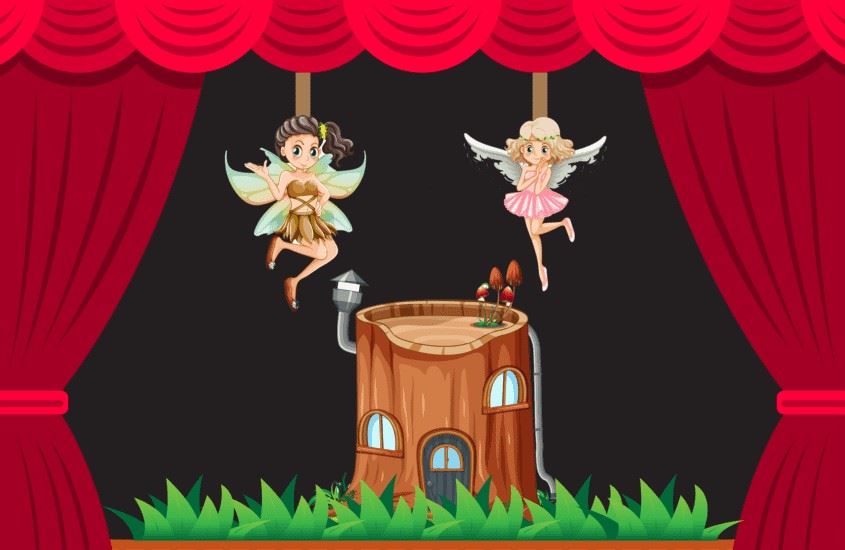  1. Teatr Do tego zadania  potrzebujecie Państwo dwóch krzeseł, koca, pacynki ( jak nie ma pacynki to zwykłego misia).Proszę o ustawienie dwóch krzeseł stojących obok siebie. Koc proszę rozłożyć na krzesłach . Państwa zadaniem będzie przeczytać wiersz używając pacynki, która będzie narratorem wiersza . Proszę poprosić dziecko by usiadło przed krzesłami i wyobraziło sobie,  że jest w teatrze. TeatrJ. KoczanowskaTeatr to miejsce jest niezwykłe,zaczarowana każda chwila,kurtyna w górę się unosii przedstawienie rozpoczyna.Na scenie dzieją się historiewesołe, smutne, zagadkowe,można do kraju baśni trafići poznać światy całkiem nowe.Można się wzruszyć, rozweselić,nauczyć wielu mądrych rzeczy,uważnie patrzeć, pilnie słuchać,ciekawym być i bardzo grzecznym.Po przeczytaniu proszę zadać dziecku 3 pytania.O czym mówił wiersz?Co to jest teatr? Jak się powinno zachowywać w teatrze ?W pliku pdf wysyłam także karty obrazowe ( jak nie ma dostępu do drukarki to można pokazać na komputerze)Przy rozmowie z dzieckiem proszę wesprzeć się kartami. 2. Teatr chmur .Do tego zadania potrzebne będzie radio albo komputer, dwie kredki i kartka.Proszę dziecku dać kartkę i kredkę następnie puścić nagranie . Zadanie polega na tym , że gdy pan śpiewa dziecko ma wyobrazić sobie rzeczy, które są opisywane i je narysować a na trąbkę i refren  z Państwem zatańczyć.https://www.youtube.com/watch?v=sE9X6mxtRRE3.Ile jest postaci. Zakreśl odpowiednią liczbę 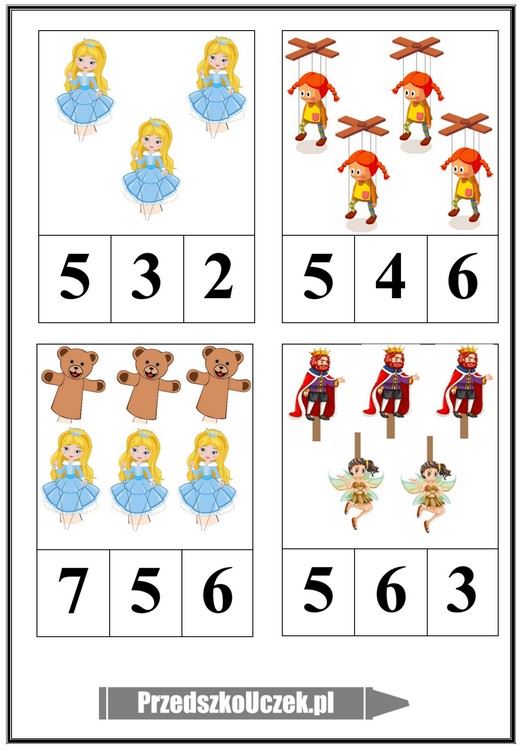 Baletnica Znajdź cień Baletnicy 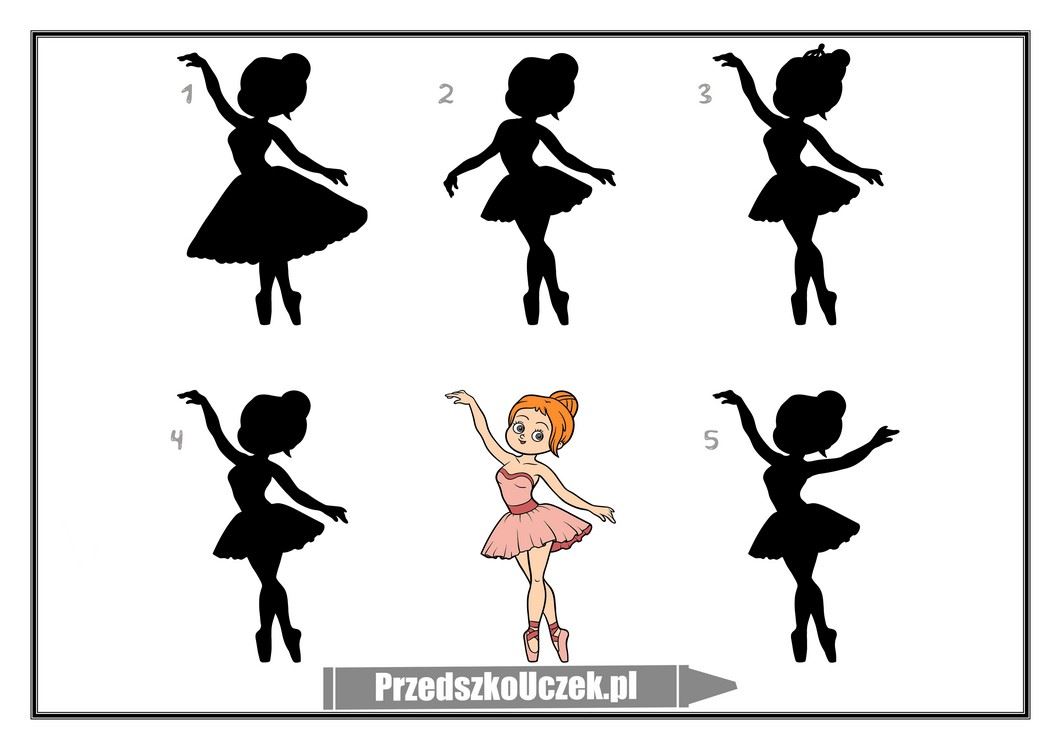 Kostka mimiczna Do tej zabawy potrzebują Państwo kostki mimicznej (poniżej wysyłam kostkę do druku)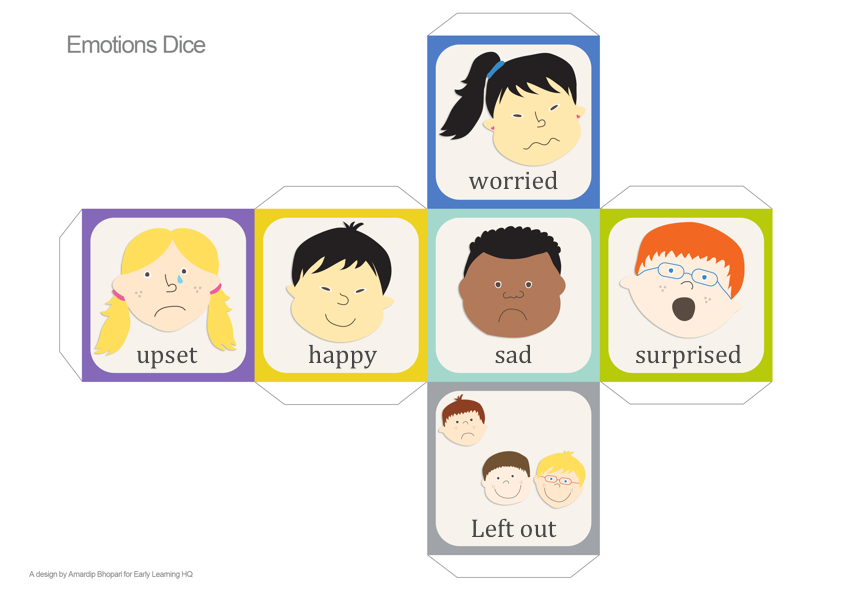 Zadanie polega na tym, że dziecko kula kostką  i demonstruje emocje, która zostanie wyrzucona. Proszę z dzieckiem emocje przetłumaczyć na język polski w ramach powtórki.Karty pracy: książka str.74 karty pracy  cz. 4 str. 13Dla chętnych Wysyłam wzór pracy plastycznej , który pozwoli Państwu w prosty sposób zrobić teatrzyk . Z  kartonika po zabawce wycinamy przednią i spodnią ściankę. Przód ozdabiamy kurtyną z miękkiego filcu bądź innego materiału. Na tył przykładamy narysowane na osobnej kartce tło. W zależności od potrzeby tło możemy zmieniać. Od wielkości kartonika zależy jakie pacynki mogą w nim występować. Materiały:karton po zabawce, nożyczki,  materiał, bądź filc, kartka papieru kredki,  klej ( wzór na następnej stronie )Miłej nauki i zabawy 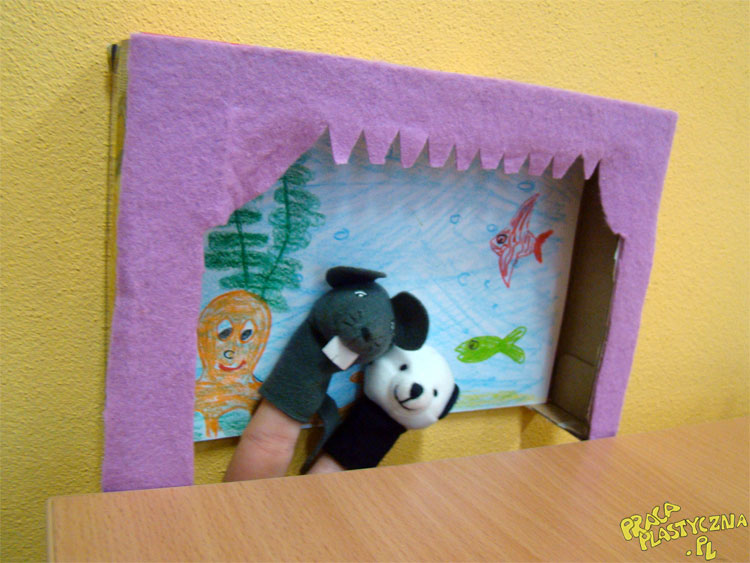 Pani Martyna  